ESCUELA SUPERIOR POLITÉCNICA DEL LITORAL Instituto de Ciencias Matemáticas Expectativas de los beneficiarios del “ESPOL Fondo Complementario Previsional Cerrado” TESIS DE GRADOPrevio a la obtención del título de:INGENIERÍA EN ESTADÍSTICA E INFORMÁTICAPresentado por:Fabian Angel Ponce PonceGuayaquil – Ecuador2006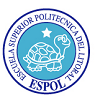 